Läsbingo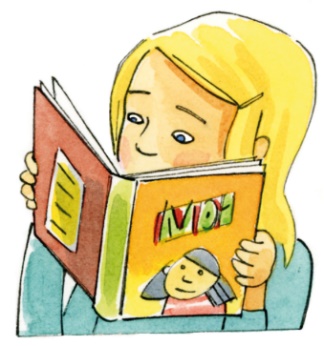 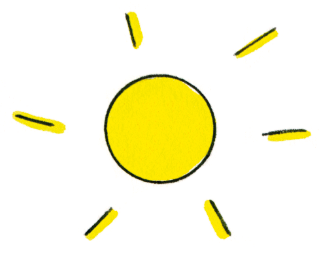 Läs vad du vill! Du kan läsa skönlitteratur eller faktaböcker. Du väljer! Läs sammanhängande i tio minuter för att få kryssa en bingoruta. Lämna lappen till din lärare efter sommarlovet.Lycka till och ha en riktigt skön sommar!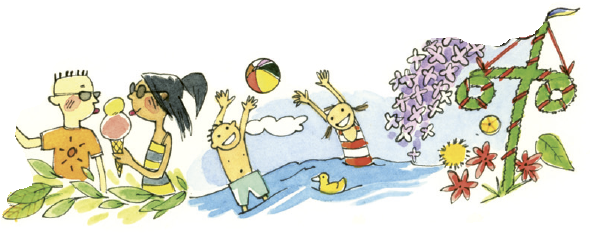 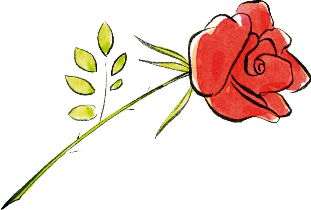 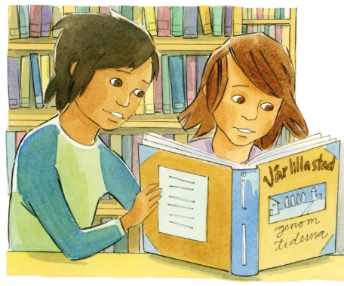 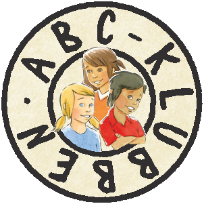 På en tisdagFör en släktingI gräsetPå mageI någon annans sängUnder ett trädFöre frukostI badkläderPå en lördagI ett fordonFör ett djurPå en söndagPå en torsdagPå något gjort av träPå en handdukMedan du äter något gottPå en måndagNär det regnarI köketI en soffaFör någon som är yngreFör en kompisPå en fredagSent på kvällenPå en onsdag